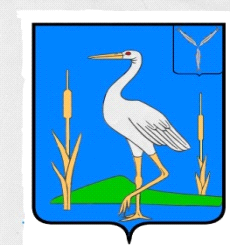 АДМИНИСТРАЦИЯ                                                                                     БОЛЬШЕКАРАЙСКОГО МУНИЦИПАЛЬНОГО ОБРАЗОВАНИЯ РОМАНОВСКОГО МУНИЦИПАЛЬНОГО РАЙОНА  САРАТОВСКОЙ  ОБЛАСТИПОСТАНОВЛЕНИЕ№ 2от 21.01.2020 годас. Большой КарайОб утверждении Перечня муниципальных программ Большекарайского     муниципального образования                      Романовского     муниципального    района Саратовской области               Руководствуясь  Федеральным законом от 06 ноября 2010 года № 131-ФЗ «Об общих принципах организации местного самоуправления в Российской Федерации», в соответствии с постановлением администрации Большекарайского  муниципального  образования от 09.12.2019 г. № 64 «Об утверждении Порядка разработки муниципальных программ, их формирования и реализации» и на основании  Устава Большекарайского муниципального образования Романовского муниципального района Саратовской областиПОСТАНОВЛЯЮ:1.  Утвердить   Перечень муниципальных программ  Большекарайского муниципального образования Романовского муниципального района Саратовской области согласно приложения.2. Настоящее постановление обнародовать в установленном порядке.3. Контроль за исполнением настоящего постановления оставляю за собой.Глава Большекарайскогомуниципального образования                                   Н.В.Соловьева Приложение к постановлениюадминистрации Большекарайского МОот 21.01.2020 г. № 2Перечень муниципальных программ  Большекарайского муниципального образования Романовского муниципального района Саратовской области1.Благоустройство муниципального образования2.Обеспечение первичных мер пожарнойбезопасности муниципального образования3.Управление земельно-имущественнымиресурсами муниципального образования4.Проведение культурно-массовых мероприятий в муниципальном образовании5.Развитие местного самоуправления                                                                                 в муниципальном образовании6.Развитие  малого и среднего предпринимательства в муниципальном образовании